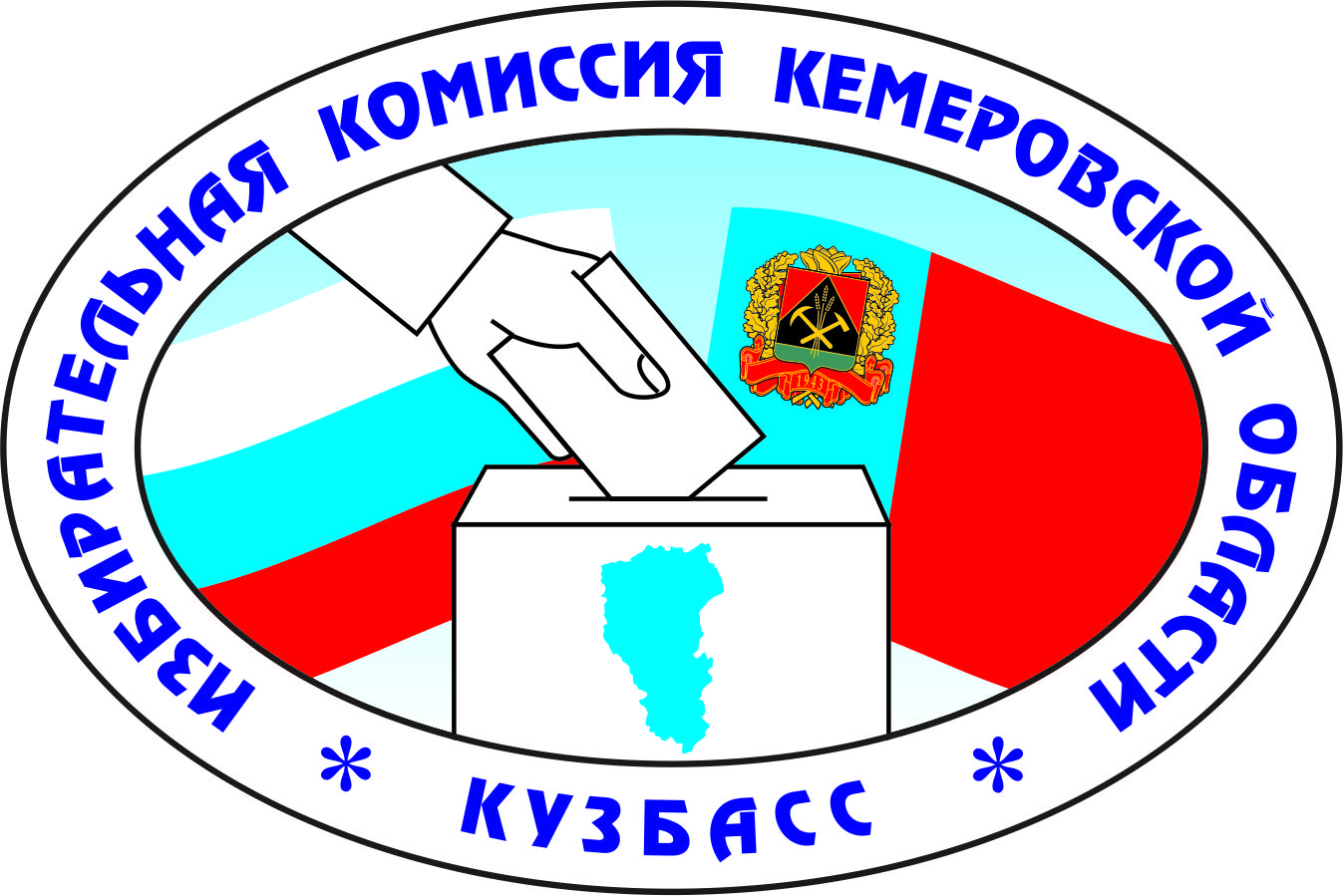  7  февраля 2014 г.								              № 78/751-6      г. Кемерово О внесении изменений в постановление Избирательной комиссии Кемеровской области от 3 июля 2017 года №12/131-6 «О Рабочей группе по взаимодействию Избирательной комиссии Кемеровской области с региональными организациями общероссийских общественных организаций инвалидов» В связи с изменением состава Избирательной комиссии Кемеровской области и состава работников аппарата Избирательной комиссии Кемеровской области, на основании статьи 23 Федерального закона от 12 июня 2002 года     № 67-ФЗ «Об основных гарантиях избирательных прав и права на участие в референдуме граждан Российской Федерации», статьи 8 Закона Кемеровской области от 7 февраля 2013 года № 1-ОЗ «Об избирательных комиссиях, комиссиях референдума в Кемеровской области» Избирательная комиссия Кемеровской области  п о с т а н о в л я е т:1. Вывести из состава Рабочей группы по взаимодействию Избирательной комиссии Кемеровской области с региональными организациями общероссийских общественных организаций инвалидов Мещерякова Вячеслава Леонидовича.         2. Ввести в состав состава Рабочей группы по взаимодействию Избирательной комиссии Кемеровской области с региональными организациями общероссийских общественных организаций инвалидов  члена Избирательной комиссии Кемеровской области с правом решающего голоса Губарева Геннадия Александровича.         3. Приложение № 2 к постановлению Избирательной комиссии Кемеровской области от 3 июля 2017 года № 12/131-6 «О Рабочей группе по взаимодействию Избирательной комиссии Кемеровской области с региональными организациями общероссийских общественных организаций инвалидов» изложить в новой редакции (прилагается).4. Опубликовать настоящее постановление в официальном сетевом издании Избирательной комиссии Кемеровской области «Вестник Избирательной комиссии Кемеровской области» и разместить на официальном сайте комиссии в информационно-телекоммуникационной сети «Интернет».         ПредседательИзбирательной комиссии     Кемеровской области                                                                   П.Е. БатыревСекретарь Избирательной комиссии     Кемеровской области                                                  	                М.А. ПименовСостав Рабочей группы по взаимодействию Избирательной комиссии Кемеровской области с общественными организациями инвалидовИЗБИРАТЕЛЬНАЯ КОМИССИЯ  КЕМЕРОВСКОЙ ОБЛАСТИП О С Т А Н О В Л Е Н И ЕПриложение № 2к постановлениюИзбирательной комиссии Кемеровской областиот 3 июля  2017 г. № 12/131-6(в редакции постановления Избирательной комиссии Кемеровской области от 7 февраля 2019 г. № 78/751-6)Руководитель Рабочей группы:Шахматова Виктория Юрьевна– заместитель председателя Избирательной комиссии Кемеровской областиЗаместитель руководителя Рабочей группы:Губарев Геннадий Александрович- член Избирательной комиссии Кемеровской области с правом решающего голосаСекретарь Рабочей группы:Артемов Вячеслав Викторович- главный специалист аппарата Избирательной комиссии Кемеровской областиЧлены Рабочей группы:Чепкасов Роман Артурович- член Избирательной комиссии Кемеровской области с правом решающего голосаНефедова Ольга Анатольевна- директор МБУ «Комплексный центр социального обслуживания населения Заводского района города Кемерово»Иова Яна Михайловна- начальник отдела организации реабилитации и интеграции инвалидов департамента социальной защиты населения Кемеровской областиКарчина Лариса Леонидовна- начальник отдела организации назначения и перерасчета пенсии Отделения пенсионного фонда Российской Федерации (Государственное учреждение) по Кемеровской областиШмакова Валентина Ивановна-председатель Кемеровской областной организации  Общероссийской общественной  организации «Всероссийское общество инвалидов»Крюкова Ирина Анатольевна- председатель Кемеровской областной организации Общероссийской общественной  организации инвалидов «Всероссийское Ордена Трудового Красного Знамени общества слепых»Иващенко Алексей Андреевич-председатель Кемеровского регионального отделения Общероссийской общественной  организации инвалидов «Всероссийское общество глухих»Козырев Владимир Владимирович - начальник регионального штаба КОО ВОО «Союз добровольцев России»